Stellar Terminology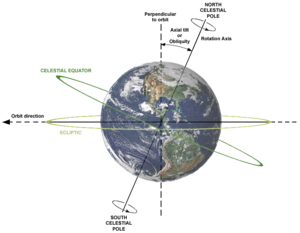 Celestial EquatorA circle around the earth following the same plane as the equatorAs the Earth is tilted, the celestial plane is 23.4⁰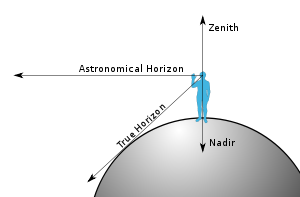 ZenithThe direction pointing directly ABOVE a certain position on the EarthThe opposite direction is called the NADIREclipticThe plane of the Earth’s orbit around the Sun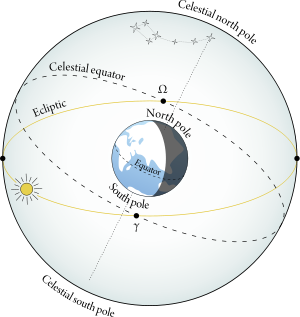 Named also after eclipses in which the moon (usually full) moves into that orbitAzimuth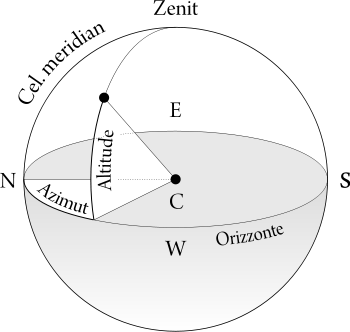 A measurement of a position of a star in the sky, in degreesUses the horizon as a reference plane, and is usually referenced from the northRight Ascension (RA)The term referring to one of two coordinates of a point on a celestial sphereSimilar to Earth’s longitude coordinate system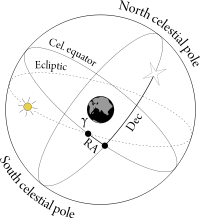 DeclinationOne of two coordinates used along with RACelestial equator is 0⁰Celestial north pole is + 90⁰Celestial south pole is  -90⁰